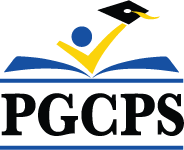 CORRECTIVE ACTION DOCUMENTThis Form Must Be Used For Corrective Action** Denotes Disciplinary ActionThe following section provides information about formal corrective action for: (state the issue, policy, performance and/or behavioral concern being addressed, and action steps). The following resources are available to you if you wish to discuss personal issues that may be affecting your conduct or behavior:Employee Assistance Program (EAP) is a confidential and professional consulting 24 hours a day, 7 days a week. Contact EAP at 1-800-346-0110. You may also reach EAP via the web at http://www.inova.org/eap. Username: PGCPS/Password: prince. Our Absence Management department is available to provide you with information about leaves of absence for which you may be eligible, including Family Leave and Medical Leave (FMLA). Contact Absence Management at 301-952-6200 or absence.mgmt@pgcps.org For any request regarding reasonable accommodation refer to Administrative Procedure 4172, for discrimination and harassment refer to Administrative Procedure 4170 and for Workplace Bullying, refer to Administrative Procedure 4185.___________________________________________________		____________________________________Employee signature (if employee refuses to sign, indicate)			Date___________________________________________________		____________________________________Administrator/Supervisor signature					Date___________________________________________________		________________________________	Union Representative signature	(when applicable)				Date___________________________________________________		________________________________	Other Administrator Signature (e.g., Instructional Director/ 			DateDirector/Assistant Principal signature (when applicable)                             	ADMINISTRATOR/SUPERVISOR ADMINISTRATIVE TASKS COMPLETION CHECKLISTEmployee Name:EIN:Employee Job Title:Employee Work Location:Administrator/Supervisor Completing the Form:Administrator/Supervisor Completing the Form:Administrator/Supervisor Completing the Form:Date Corrective Action Issued:PURPOSE: The purpose of this document (for the supervisor and the employee) is to outline the corrective action process designed to assist an employee in addressing performance and/or behavioral concerns that do not meet the requirements of their job, the PGCPS Employee Code of Conduct and/or PGCPS policies and procedures. This form must be used to issue corrective action.  Emails, letters and/or memos are not formal corrective action.The facts of the performance and/or behavioral concern may influence selection of the level. Verbal Counseling and Professional Counseling levels are not disciplinary in nature.  The Reprimand is the first level of disciplinary action. Corrective Action action(s) will remain active for a three (3) year period from the date of this document.  If further infractions continue, it could result in additional corrective action up to and including termination.  A corrective action meeting is not required when issuing Verbal Counseling or a Professional Counseling, but is recommended.  However, a meeting is required before issuing a Reprimand. Additionally, as a Reprimand is considered disciplinary, the employee is entitled to notice of discipline in advance of the corrective action meeting, and Union representation, if requested.SELECT APPROPRIATE CORRECTIVE ACTION (SELECT ONLY ONE)SELECT APPROPRIATE CORRECTIVE ACTION (SELECT ONLY ONE)SELECT APPROPRIATE CORRECTIVE ACTION (SELECT ONLY ONE)Verbal Counseling(Non-Disciplinary)Professional Counseling(Non-Disciplinary)Reprimand**(Disciplinary)Requires a Corrective Action Meeting & Notice BEFORE Issuance; Employee may seek Union RepresentationSELECT APPROPRIATE INFRACTION(S) – Selected infractions must also be discussed in the REASON FOR THE CORRECTIVE ACTION SECTIONSELECT APPROPRIATE INFRACTION(S) – Selected infractions must also be discussed in the REASON FOR THE CORRECTIVE ACTION SECTIONSELECT APPROPRIATE INFRACTION(S) – Selected infractions must also be discussed in the REASON FOR THE CORRECTIVE ACTION SECTIONSELECT APPROPRIATE INFRACTION(S) – Selected infractions must also be discussed in the REASON FOR THE CORRECTIVE ACTION SECTIONImmoralityAn act of immorality is generally one that is abhorrent to the mores and values of the community.Misconduct in OfficeAn act contrary to express and implied rules of conduct for employees.InsubordinationFailure to follow direct instructions from an Administrator/Supervisor or taking steps to undermine the authority of an Administrator/SupervisorIncompetenceThe inability to perform one’s duties in a competent manner.Willful Neglect of DutyAn act or situation where an employee intends an act of neglect of duty, and may or may not intend the consequences of the act.  This includes actions of deliberate indifference.Board of Education Policy/ Administrative Procedure/ Employee Code of Conduct ViolationAbsenteeism/TardinessOther(discuss specifics in the reason for corrective action section below)REASON FOR THE CORRECTIVE ACTIONFor example - On (INSERT DATE), you engaged in (describe the performance and/or behavioral, for example, “Raising your voice and making inappropriate comments to another team member in the presence of a customer (or parent)”). Your actions violated Administrative Procedure XXXX, specifically XXXX, and the Employee Code of Conduct, which states XXXXX.Description of the Reason (Attach additional pages if additional space is needed):DESCRIBE THE IMPACT OF THE PERFORMANCE AND/OR BEHAVIORAL CONCERN:  For example, “This conduct is disruptive to the workplace, presents an unprofessional work environment to our customers (or students), and violates our workplace expectations.”  Description of the Impact (Attach additional pages if additional space is needed):WHAT ACTION STEPS MUST THE EMPLOYEE TAKE TO CORRECT/IMPROVE THIS PERFORMANCE AND/OR BEHAVIORAL CONCERN (i.e., what are the expectations of the employee moving forward)?Description of the Action Steps (Attach additional pages if additional space is needed):PRIOR CORRECTIVE ACTION RECEIVED: List all dates the employee received previous corrective action for a similar or unrelated performance and/or behavioral concern within the last three (3) years.PRIOR CORRECTIVE ACTION RECEIVED: List all dates the employee received previous corrective action for a similar or unrelated performance and/or behavioral concern within the last three (3) years.PRIOR CORRECTIVE ACTION RECEIVED: List all dates the employee received previous corrective action for a similar or unrelated performance and/or behavioral concern within the last three (3) years.Dates(s)Reason(s) for the Corrective ActionAction TakenEXPECTATIONS FOR PROFESSIONAL CONDUCTOur goal at Prince George’s County Public Schools (PGCPS) is to maintain a professional and productive work environment for every student, employee and our constituents. You are expected to conduct yourself in a professional manner, adhere to all PGCPS administrative policies and procedures, regulations, and guidelines, and to use good judgment in all aspects of your conduct as a PGCPS employee.  Failure to make adequate and sustained improvement in the areas outlined above, or the introduction of new concerns, could result in further corrective action up to and including termination of employment. In the event that you have concerns, do not hesitate to discuss them with your Administrator/Supervisor.   This corrective action process is being implemented immediately and will remain active for a three (3) year period from the date of this document.EMPLOYEE COMMENTSEMPLOYEE ACKNOWLEDGMENTThe undersigned Administrator/Supervisor reviewed this document with me. I understand that my signature does not imply my agreement with the content of this document. My signature appears as an acknowledgment that this document has been discussed with me along with my conduct expectations. Furthermore, I understand that I may appeal (Letter of Reprimand only) in accordance with my bargaining unit negotiated agreement, Md. Code Ann., Educ. §4-205 and/or Regulations for Supporting Personnel. An appeal of a Reprimand should be emailed to elro.investigation@pgcps.org. In addition, I understand that I may submit a written statement concerning this Corrective Action Form in writing within ten (10) business days from the receipt, in addition to my comments on this document.   My written statement will be maintained with this corrective action.Signed copy of the corrective action has been provided to the employee:                                                                                                                                               (Date)Employee statement attached, if applicable. Signed copy of the Corrective Action Document sent via email to HR Records Office for inclusion in the employee’s personnel file. (Reprimand Only)  Email to: pgcps.hrrecords@pgcps.org 